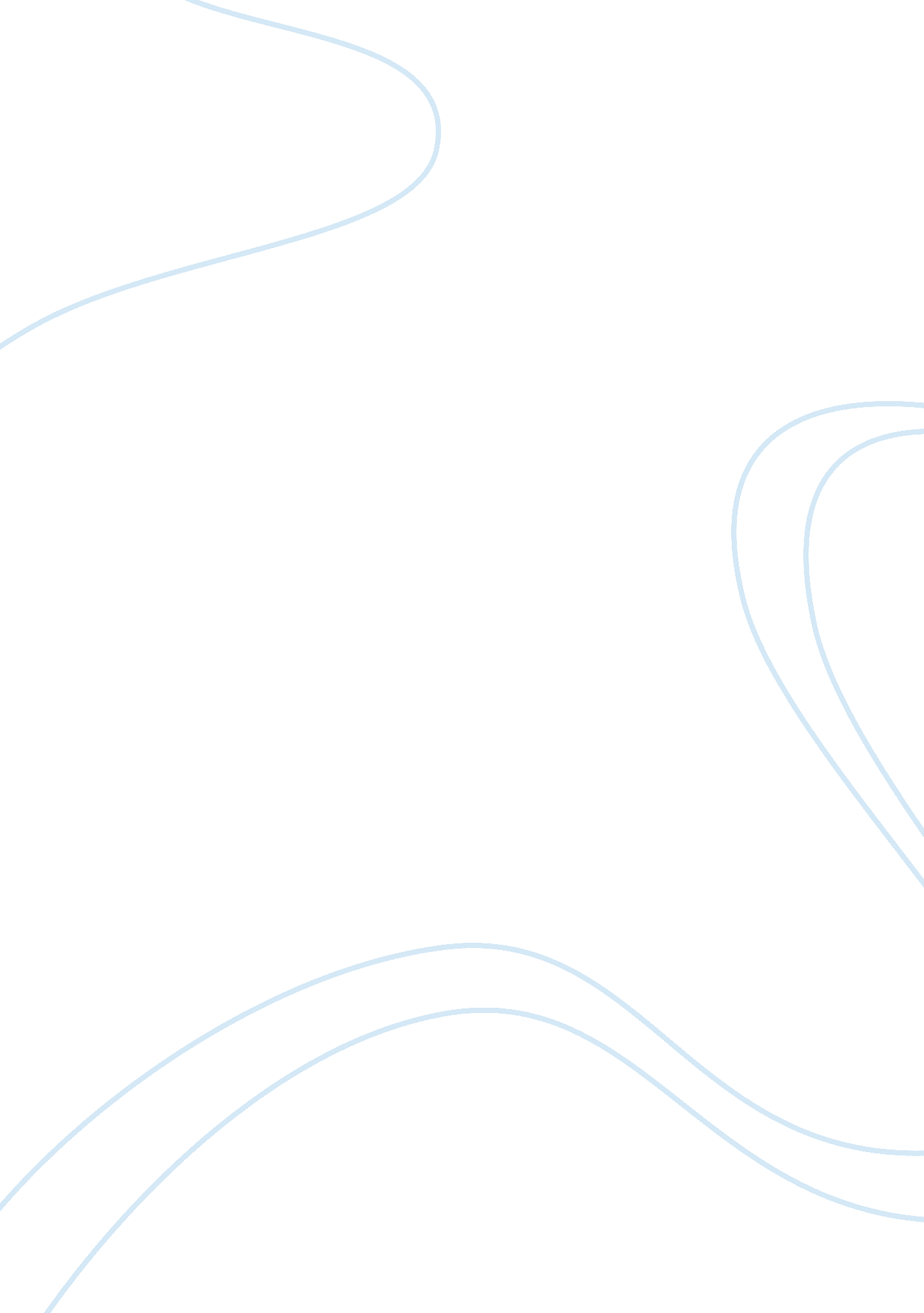 Cloud storage and synchronization: information management tools by greg notessTechnology, Information Technology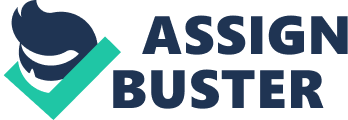 The paper " Cloud Computing: The Future of Business Information Management" is a worthy example of an essay on information technology. As requested, reviewing a business topic of interest led me to an interesting article that I believe would be of many benefits to our business. Introducing new methods of data storage that would allow the business to achieve a competitive advantage. Primarily, our business needs to adapt to the changes of the 21st century. After being entrusted with the role of reviewing a topic of interest that would be of great benefit to the business, I came across an interesting article that changed my perception of cloud computing. I am ready to share my findings with you.  Cloud Computing for Business 
Currently, information management is slowly shifting from the desktop era to a virtual setting. Like a typewriter, when it comes to technology, the speed to adapt to the changing technological environment determines to win. Cloud computing for business has been widely advocated. However, the topic remains controversial with people wondering about the security of the information if it is stored online. Well, the question of security is always a manageable concern. Primarily, cloud computing has several security options that can be adopted to safely manage the flow of information within an organization. The use of passwords and security can easily secure company documents making them accessible to a few authorized individuals. Additionally, cloud computing for business should not store highly sensitive or confidential documents, but rather should store information that a number of individuals within the organization can access. 
With the issue of security out of the way, it is the time to consider the existing cloud computing options. Primarily, the most popular cloud computing service provider is Box. The box is also the founders of cloud computing. Dropbox, the cloud platform for Box, is the leading cloud computing service, which offers flexibility in document access and has security enforced as a high priority in information management. Even so, various IT Giants such as Apple (iCloud), Microsoft (SkyDrive) and Google (Google Drive) are competing to lead the cloud computing industry. With such big companies competing for the control of such an industry, it is evident that cloud computing is here to stay. The question that every business should be asking is whether they are going to join the trend or become extinct. 
Cloud computing can be used for a variety of purposes in the business setting. Some documents are used severally within an organization and modified thoroughly before reaching the final addressee. Such documents can be saved on cloud computing websites and accessed from a variety of areas using a laptop, phone, or even a tablet. Cloud computing would make it increasingly easy for people within the organization to work on the same project while in a different geographical setting. A simple user-name and password would allow all parties required to complete, modify or improve an existing project without necessarily having to work in the same geographical setting. Whether a colleague is on a business trip, one can still complete the joint projects in time causing minimum inconveniences. 
I believe that cloud computing is the future of the business world. Whether we adopt the strategy right now, or a few years from now, the end is still the same. All businesses will have to adapt to cloud computing. The industry is still developing and more modifications to be introduced into the cloud computing industry. Despite my faith in the new technology, the choice still lies in your opinion about cloud computing. Thank You. 